Фотоотчет проведенных мероприятий  в Сухановском с.клубе.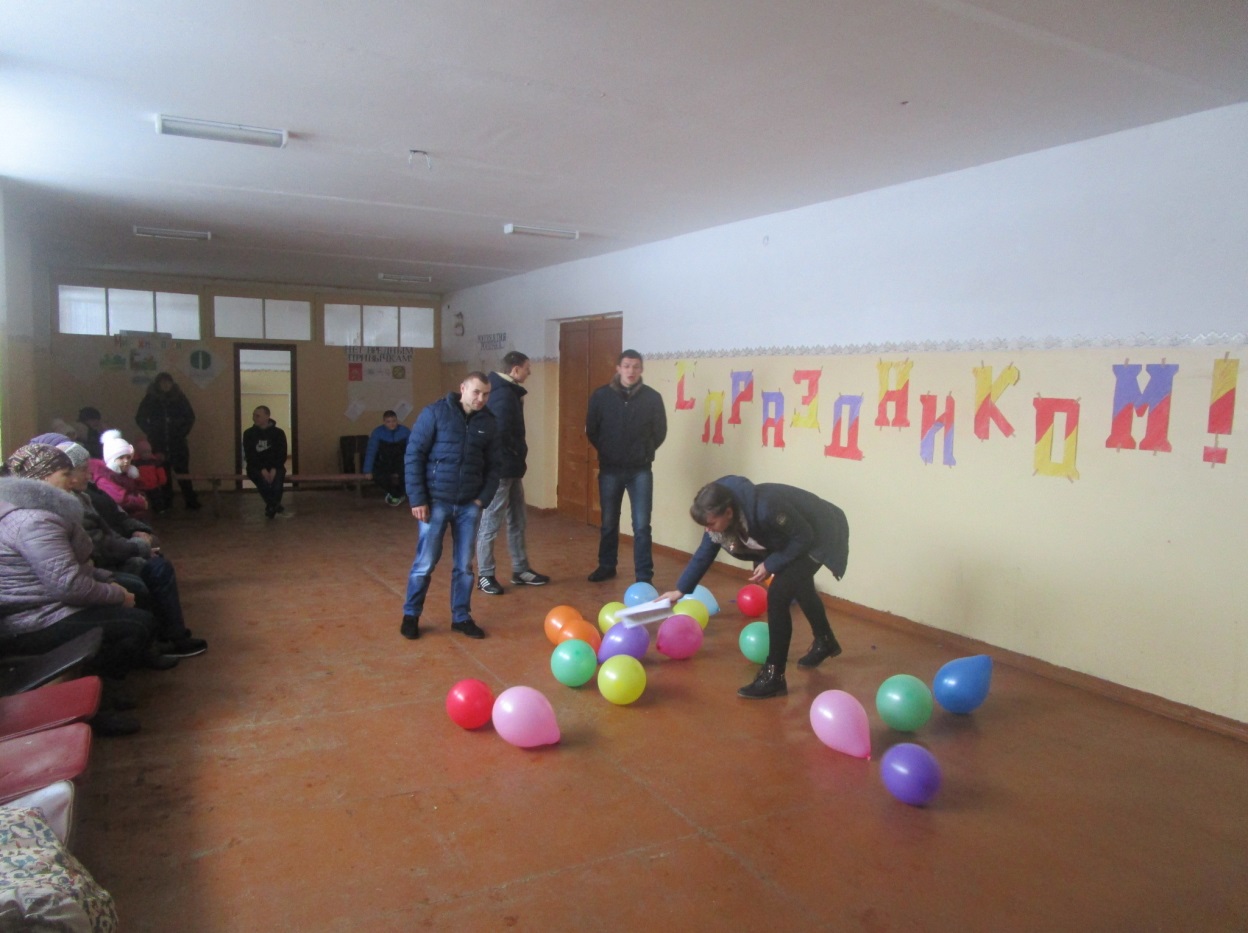 23 февраля2017 год. Конкурсная программа « Аты, баты -шли солдаты»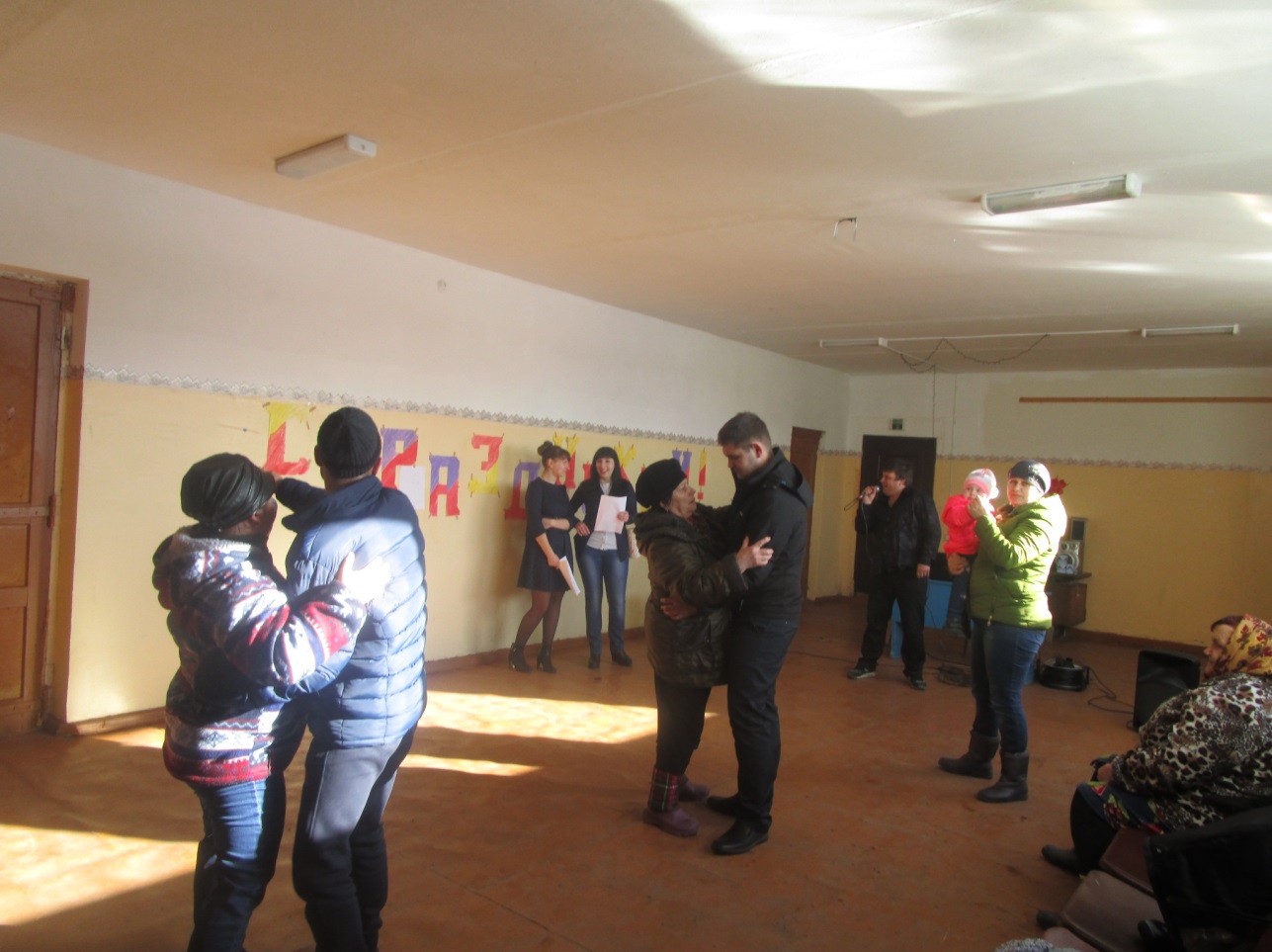 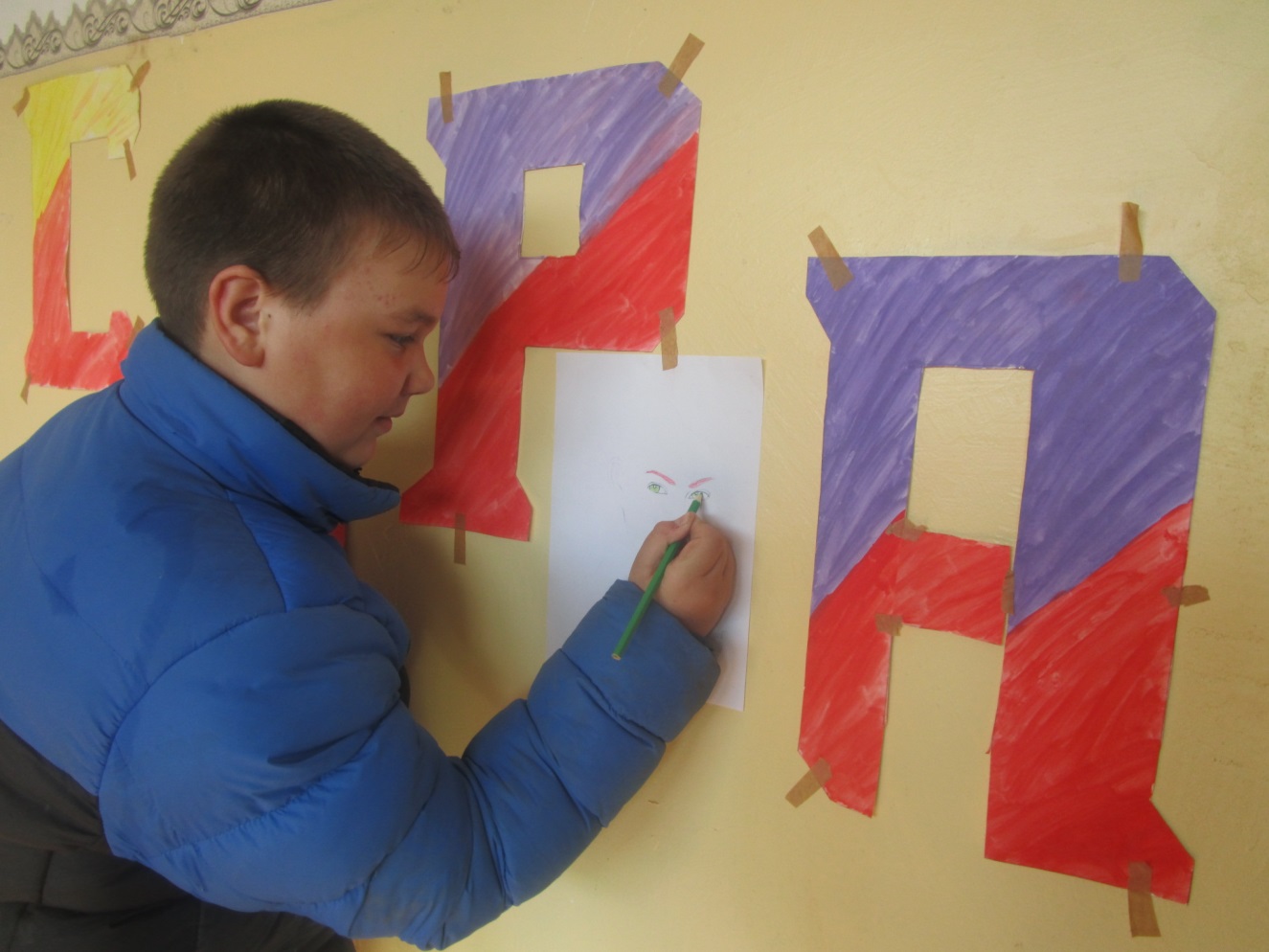 8 марта. Конкурсная программа « Мамины глаза»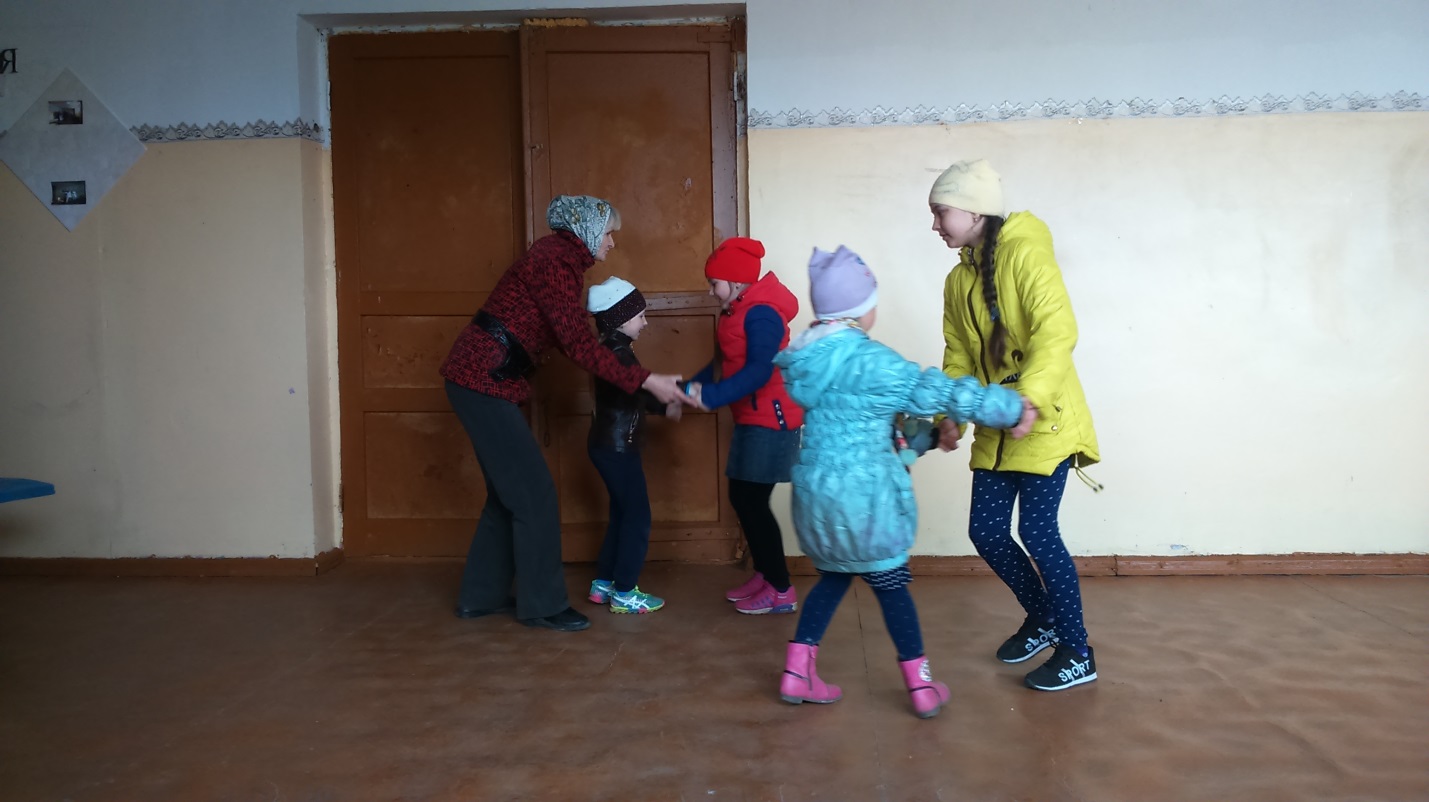 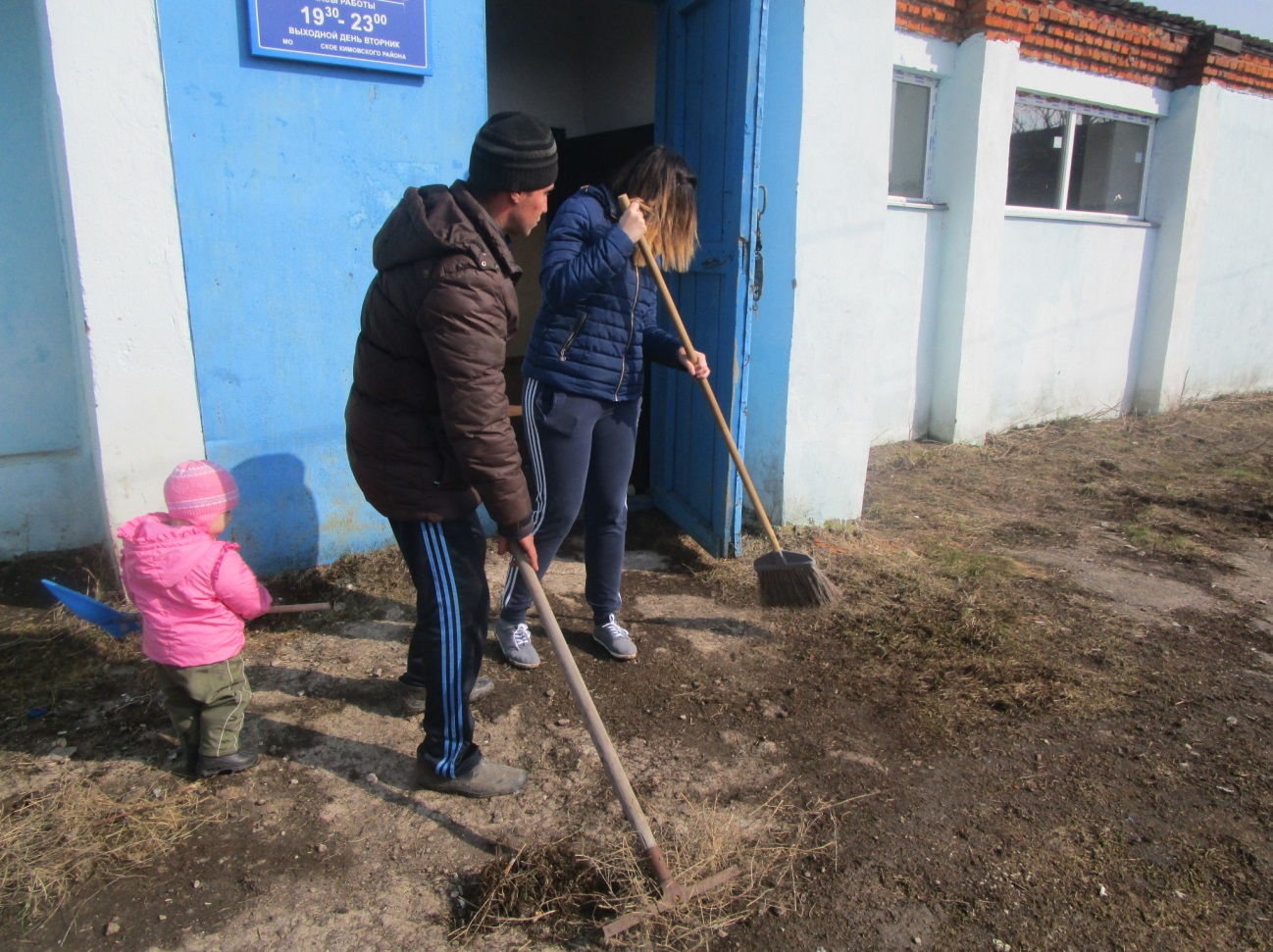 Субботник на территории клуба. С. Суханово.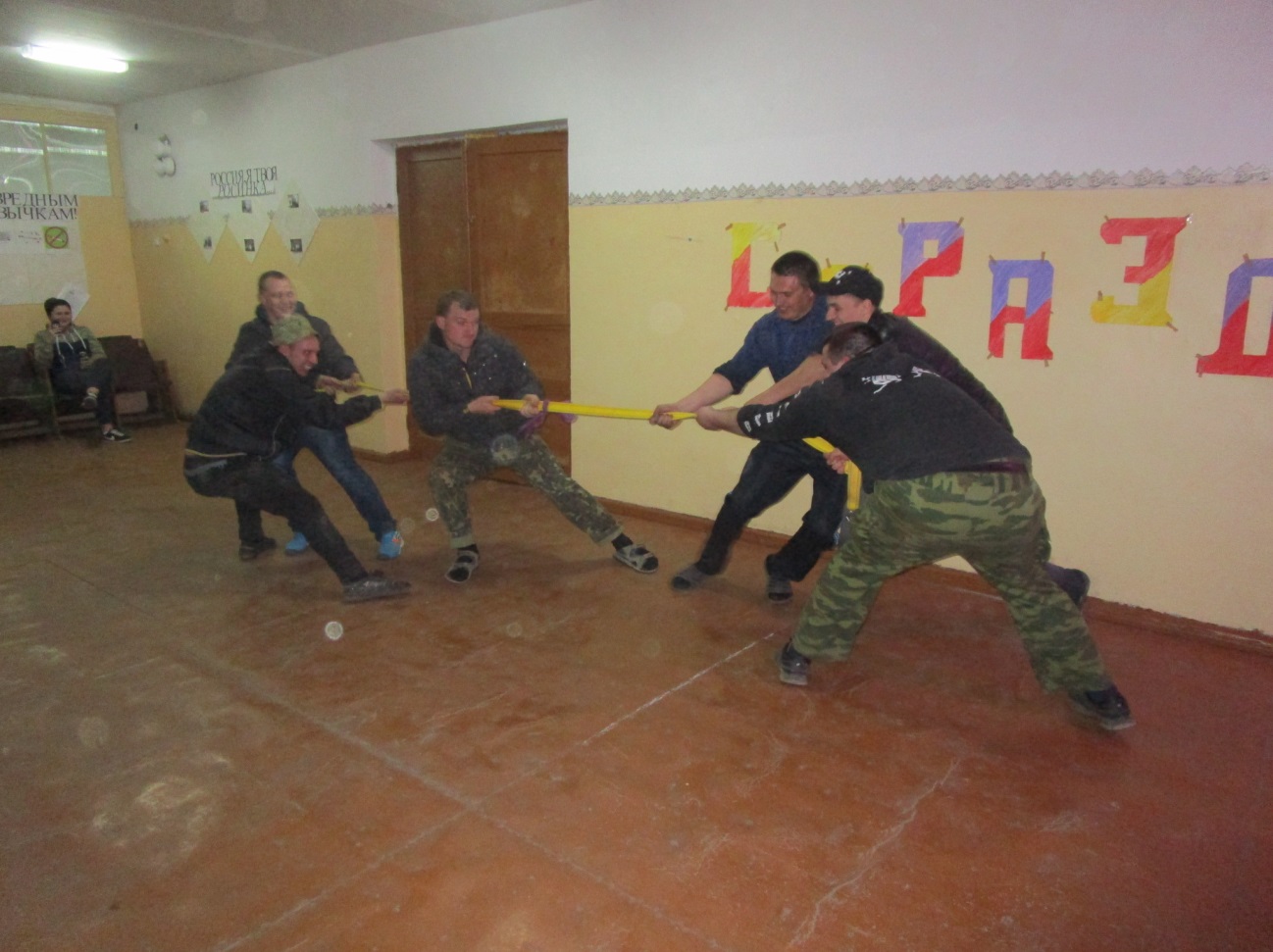 9 мая. Конкурсная программа : « А ну - ка, парни»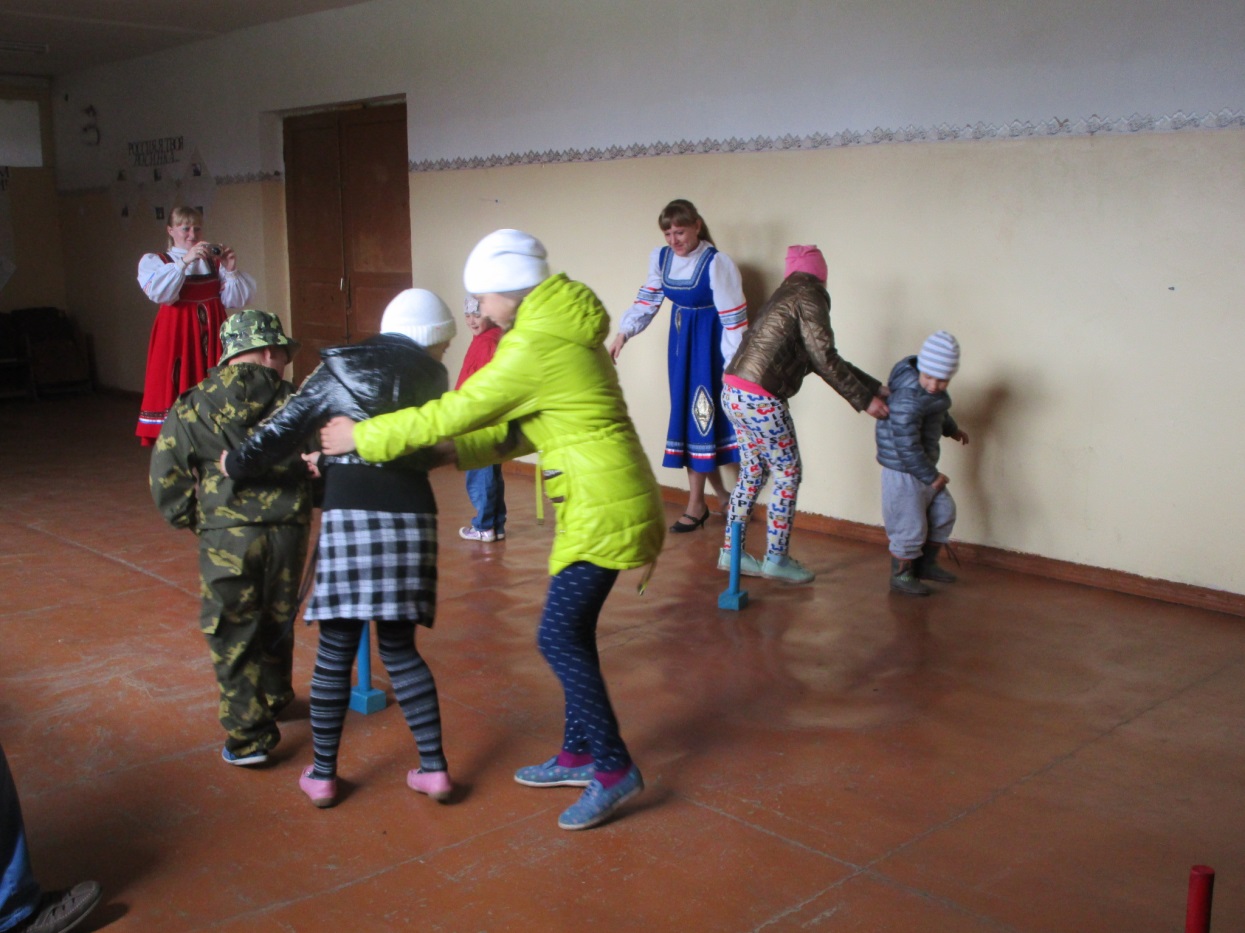 01.06.17 год. День защиты детей.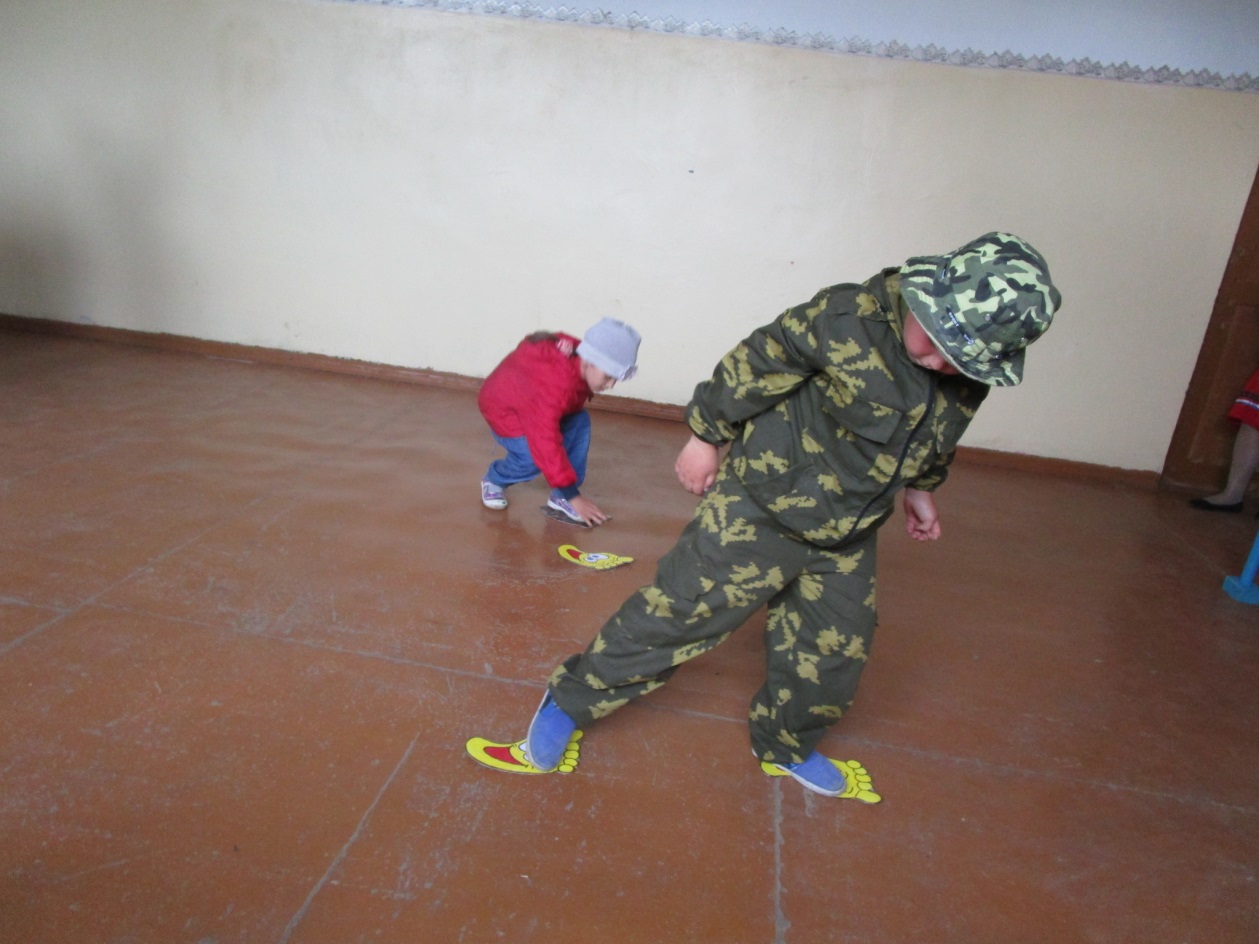 